Login to MT4 serverUse our new demo RESTful server at b.mtapi.su:5500.Example:http://b.mtapi.su:5500/MT4/new?user=8475055&password=ABcd1234&host=dc-d01-06.mt4servers.net&port=443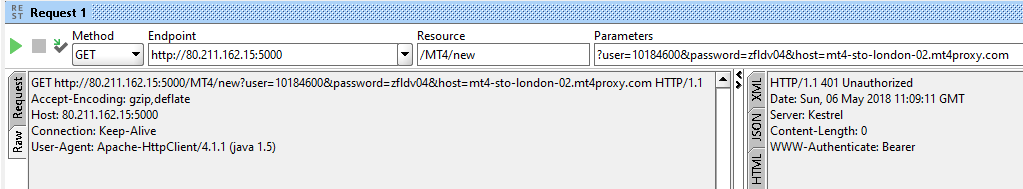 GET http://80.211.162.15:5000/MT4/new?user=10184600&password=fldv04&host=mt4-sto-london-02.mt4proxy.com&port=443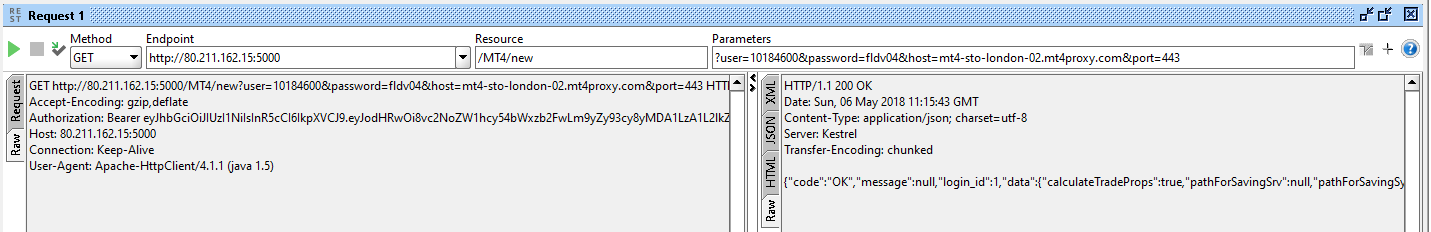 API return response with login_id (keep this id) of MT4 server connection and some data.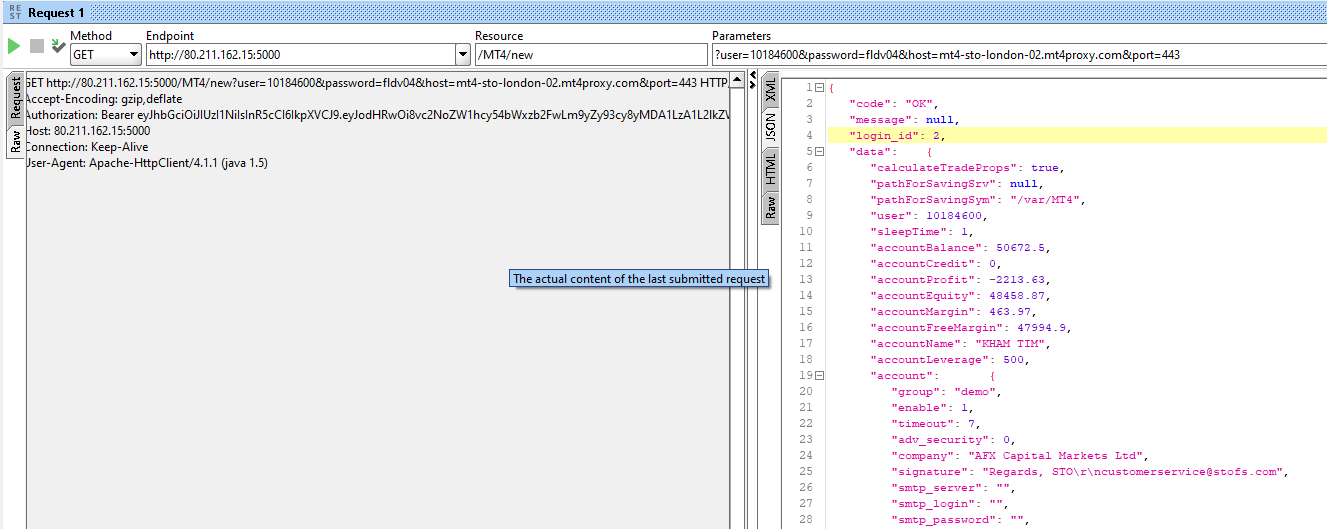 If something goes wrong with API you will get wrong login result.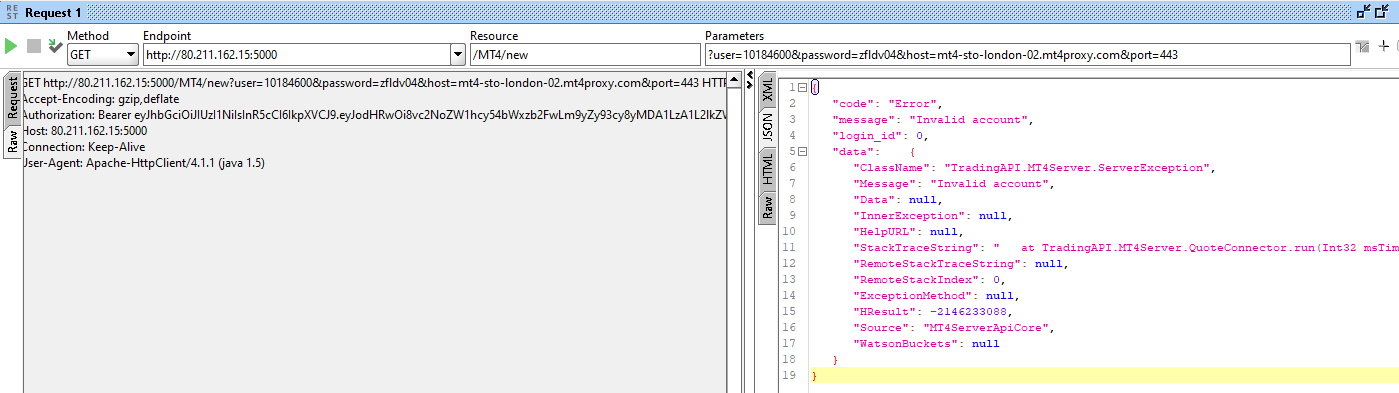 Get login infoIf you logged to MT4 server, API would keep that connection. You can check connection existing by user_id returned by method “new”.http://80.211.162.15:5000/MT4/connected?id=1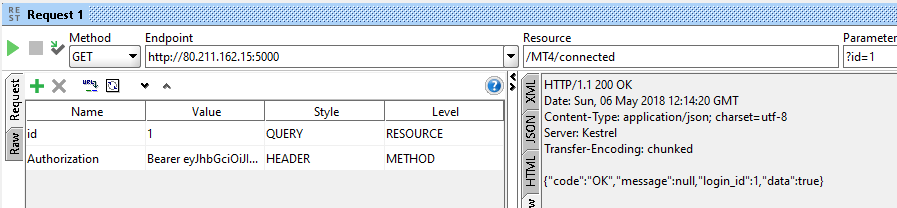 Get quoteGet quote from connection by user id and tikerhttp://80.211.162.15:5000/MT4/quote/?id=1&symbol=EURUSD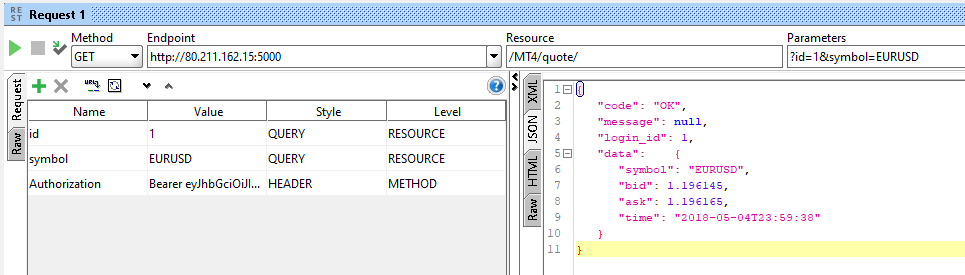 Open ordersOpen orders from connectionhttp://80.211.162.15:5000/MT4/openedorders/?id=1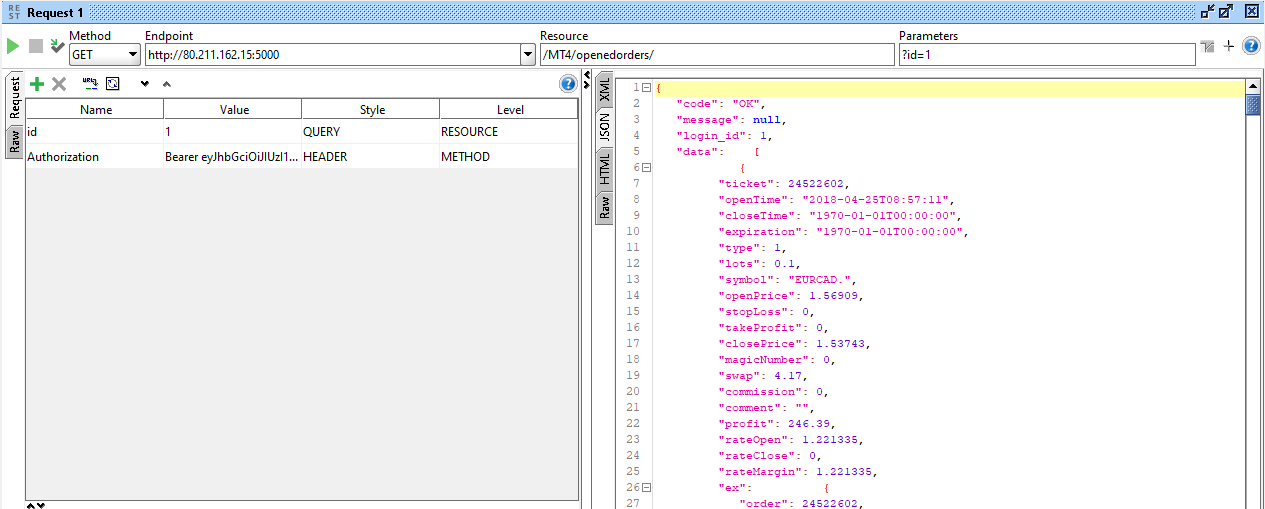 Get order historyhttp://80.211.162.15:5000/MT4/orderhistory/?id=1&from=2018-04-01-12-10-00&to=2018-04-10-12-10-00 Please, use exactly exampled datetime format 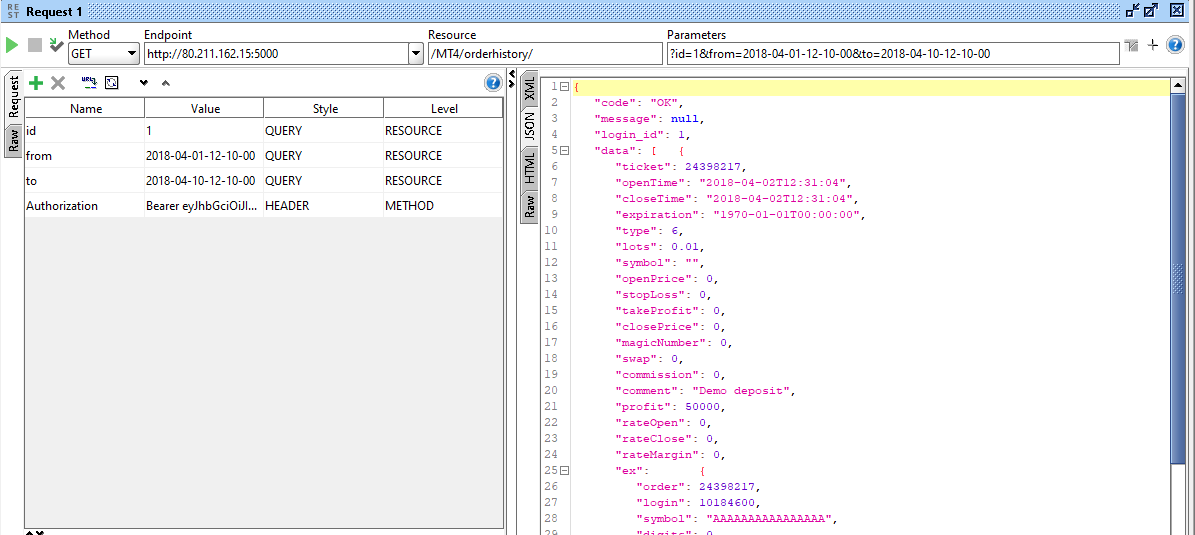 Order sendYou should see properly exception, because market was closed, when I am writing this documenthttp://80.211.162.15:5000/MT4/ordersend/?id=1&symbol=EURUSD.&operation=Buy&volume=0.1&price=1.2176&slippage=0&stoploss=0.0&takeprofit=0.0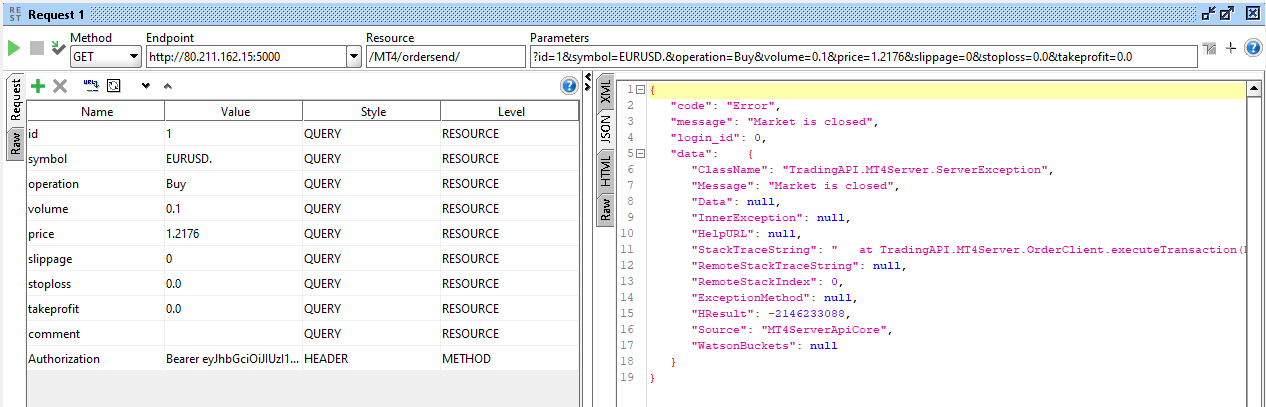 But when it switched on, you will see like this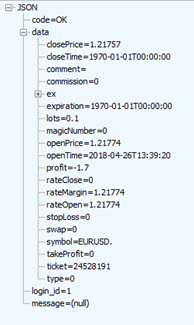 Order closehttp://80.211.162.15:5000/MT4/orderclose/?id=1&ticket=24528191&symbol=EURUSD.&volume=0.1&price=1.21774&slippage=0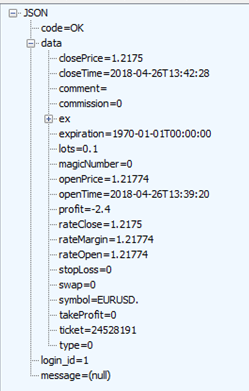 Close connection to MT4 serverWhen you work is done, you should disconnect by user id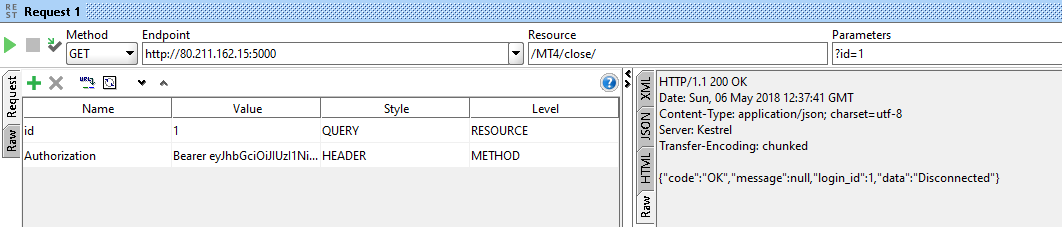 If connection was closed earlier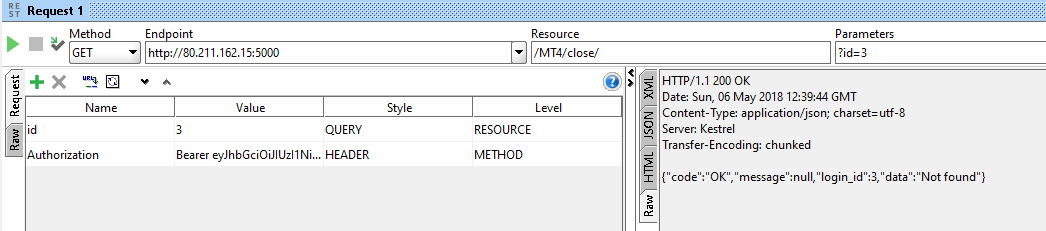 